Самолётик из бумаги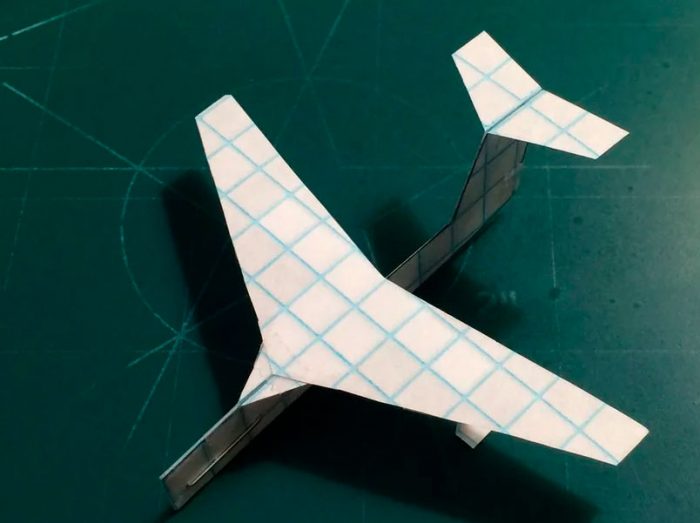 Вам понадобится: лист бумаги в клеточку, простой карандаш, линейка, ножницы, двухсторонний скотч, степлер.Сложите лист бумаги пополам.Начертите конструкцию самолёта по клеточкам, как показано на изображении. Уделите внимание пунктирным линиям, так как по ним будут делаться загибы.
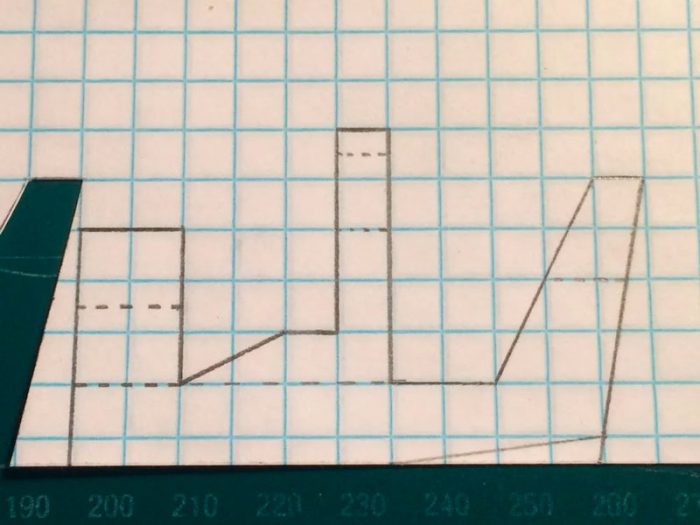 Вырежьте заготовку, не касаясь основания, чтобы она получилась двойной.Сделайте загибы по пунктирным линиям.
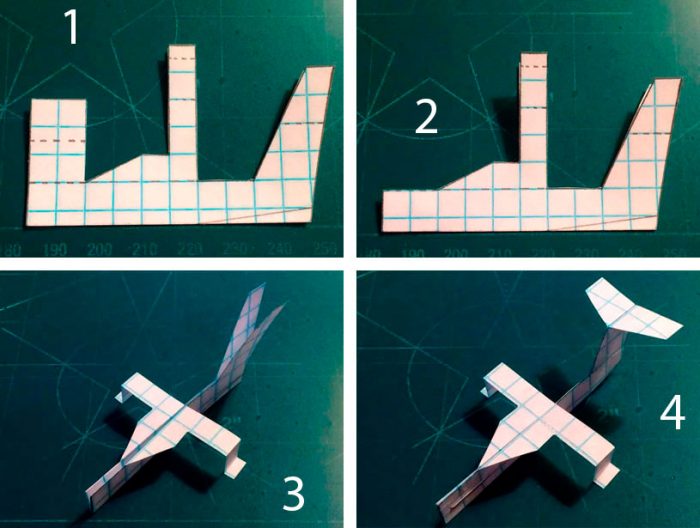 Закрепите маленькими отрезками скотча, места где самолёт разделяется.Скрепите степлером переднюю самолёта.
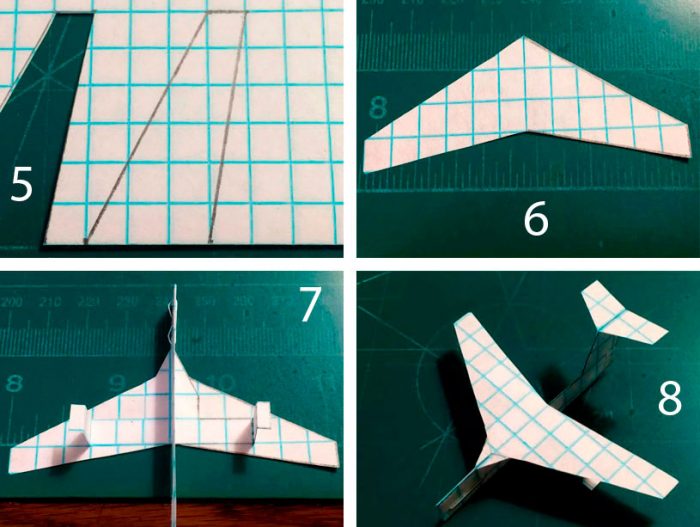 Начертите крылья самолёта, затем вырежьте и прикрепите их, используя скотч.Самолётик из бумаги готов! Фотографируем и отправляем в вайбер.